Queen’s University Internal Medicine Simulation CourseCase: PEASynopsis:83 year old patient with pneumonia found in PEA.Number of Participants:1 – 2 senior medicine residentsObjectives:Residents will be able to recognize PEA and manage appropriately.Stem:You are the senior internal medicine resident on-call. You have been called by the nursing staff as the patient was found unresponsive and without respiratory signs. The patient was admitted the day before with community acquired pneumonia. Patient had been stable today, no signs of distress however continued to need 4L of oxygen.Roles:1) Primary Senior Internal Medicine Resident2) Secondary Senior Internal Medicine Resident (optional)3) NurseScript for Roles:Nurse:	You decided to check on Mr. Smith because when you assessed him at shift change he didn’t “look great”. On arrival Mr. Smith has no vital signs, you shouted down the hall for a code blue and started chest compressions.PEA ArrestSetting: Hospital Inpatient bedManikin:Hospital gown18 gauge peripheral IV TKVOOxygen 4L nasal prongResources: IV’s, normal saline, 5% albumin, pentaspan, volunen, blood products, levophed, dopamine, dobutamine, antibiotics, crash cartInitial Parameters:Patient: Unresponsive, not breathingVitals: BP 0/0, HR 40, RR 0, O2 sat 0% on 4L, Temp 37.8 CEyes: ClosedLungs: No breathingHeart Sounds: NoneHeart Rhythm: Pulses Electrical ActivityScenario Flow Chart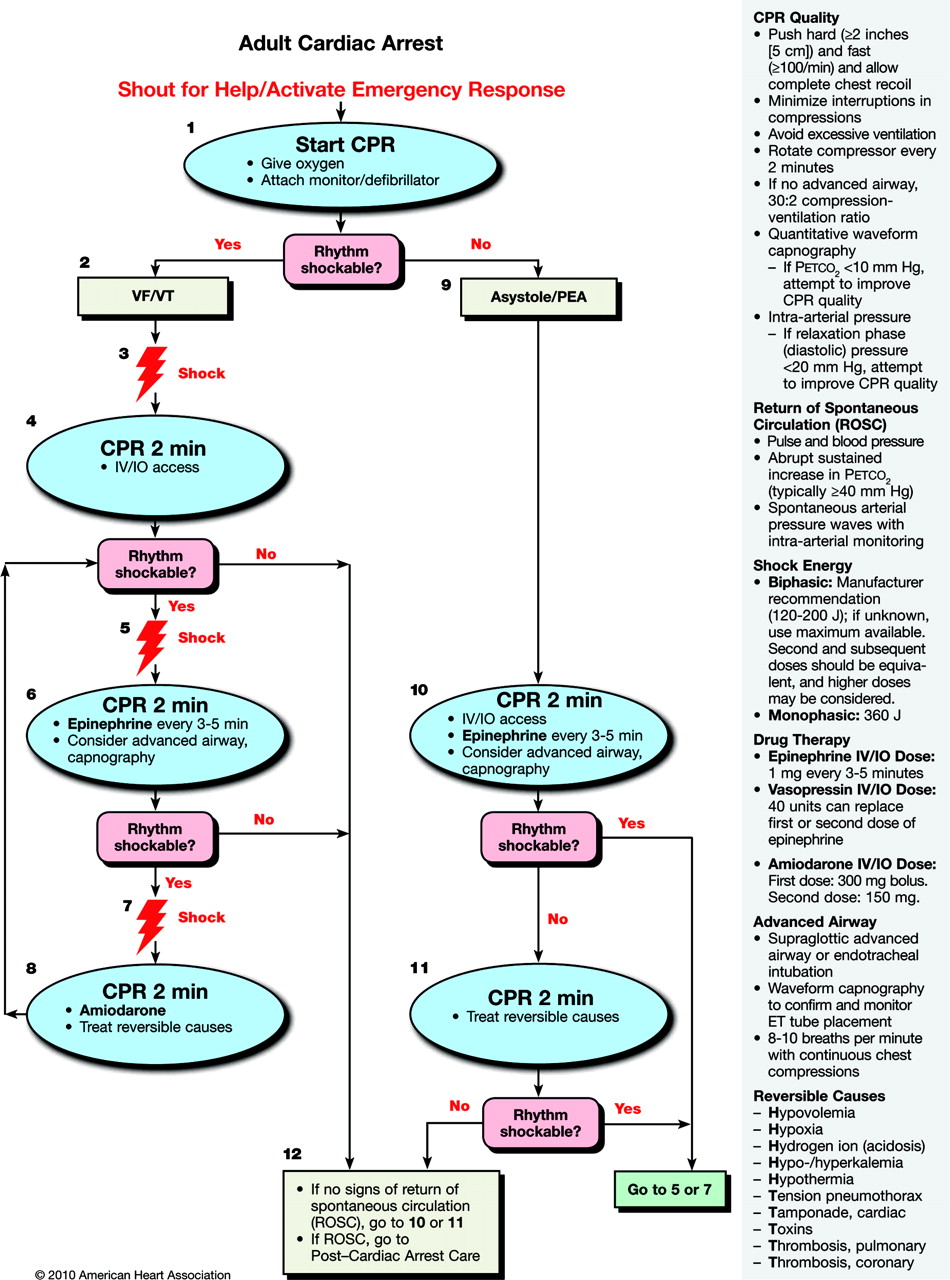 